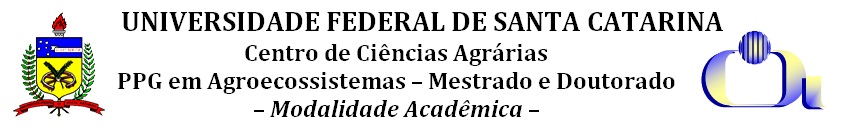 NOVO PROCESSO SELETIVO MESTRADO(Edital 001/2018/PGA-CCA - Ingresso em março de 2019)ANEXO VI – RESUMO DO CURRICULUM VITAEPreencha os quadros abaixo e anexe os comprovantes na ordem citada.Apresente a sua produção intelectual usando o formato ABNT NBR 6023/2002.Se necessário, inclua novas linhas nos quadros.A. Artigos científicos publicados ou aceitos em revista com Qualis ou JCR – anexar pelo menos a primeira página do artigo publicado ou o comprovante do aceite pelo editor – 4 pontos/artigoA.1.A.2.B. Resumos simples (até uma página) publicados em eventos científicos – anexar cópia – 0,5 ponto/resumoB.1.B.2.C. Resumos expandidos ou trabalhos completos publicados em eventos científicos – anexar cópia – 1 ponto/resumoC.1.C.2.D. Capítulos ou Livros publicados com comitê editorial – anexar folha de rosto, ficha catalográfica e sumário. No caso de capítulo de livro, anexar também a primeira página - 3 pontos/capítulo ou livroD.1.D.2.E. Trabalho publicado em boletim/informe/circular técnica/comunicado técnico publicados por instituição de ensino/pesquisa/extensão – anexar cópia do trabalho – 1 ponto/trabalhoE.1.E.2.F.  Textos técnicos em jornais ou revistas (máximo 10 textos) – 0,2 ponto/trabalhoF.1.F.2.G. Cadernos didáticos ou cartilha (máximo 2 cadernos didáticos) - 1 ponto/trabalhoG.1.G.2.H. Iniciação científica/tecnológica – anexar certificado ou atestado – 1 ponto/semestreH.1.H.2.I.  Bolsa de extensão ou de estágio – anexar declaração ou atestado – 1 ponto/semestreI.1.I.2.J. Estágio não obrigatório (> 120 h) (máximo 4 estágios) – anexar certificado/declaração – 0,5 ponto/estágioJ.1.J.2.K. Iniciação científica voluntária (sem bolsa e com carga horária ≥ 20 h) – anexar declaração ou atestado - 1 ponto/semestreK.1.K.2.L. Monitoria – anexar declaração ou atestado – 1 ponto/semestreL.1.L.2.M. Apresentação de palestras, minicursos, etc. – anexar certificado – 0,2 ponto/evento (máximo de 10 eventos)M.1.M.2.N. Premiação por distinção acadêmica (máximo 5 prêmios ou títulos) - anexar certificado – até 3 pontos, conforme a relevância do prêmioN.1.N.2.O. Experiência profissional relevante para o PGA (máximo 4 semestres) – anexar documento comprobatório – 0,5 ponto/semestreO.1.O.2.P. Curso (≥20 h), relevante para o PGA – anexar certificado/declaração – 0,25 pontos/cursoP.1.P.2.